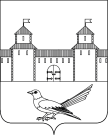 от 16.05.2016 № 702-пО присвоении  адреса земельному участку Руководствуясь статьей 7 Земельного кодекса Российской Федерации от 25.10.2001 №136-ФЗ, статьей 16 Федерального закона от 06.10.2003 №131-ФЗ «Об общих принципах организации местного самоуправления в Российской Федерации», постановлением Правительства Российской Федерации от 19.11.2014 №1221 «Об утверждении Правил присвоения, изменения и аннулирования адресов», приказом Министерства экономического развития Российской Федерации от 01.09.2014 №540 «Об утверждении классификатора видов разрешенного использования земельных участков», решением Сорочинского городского Совета муниципального образования город Сорочинск Оренбургской области от 30.01.2015 №375 «Об утверждении Положения о порядке присвоения, изменения и аннулирования адресов на территории муниципального образования город Сорочинск Оренбургской области», статьями 32, 35, 40 Устава муниципального образования Сорочинский городской округ Оренбургской области, свидетельством о праве собственности на землю №85 выданного администрацией Покровского сельского Совета Сорочинского район Оренбургской области от 26.10.1992, кадастровым паспортом земельного участка от 10.03.2016 №56/16-143160, выпиской из похозяйственной книги о наличии у гражданина права на земельный участок от 27.04.2016  и поданным заявлением (вх. №Мз-554 от 29.04.2016) администрация Сорочинского городского округа Оренбургской области постановляет: Присвоить земельному участку с кадастровым номером 56:30:1801001:80, адрес: Российская Федерация, Оренбургская область, Сорочинский городской округ, с.Покровка, ул.Школьная, №8, кв.2; вид разрешенного использования земельного участка: малоэтажная многоквартирная жилая застройка. Категория земель: земли населенных пунктов. Контроль за исполнением настоящего постановления возложить на главного архитектора муниципального образования Сорочинского городского округа Оренбургской области –  Крестьянова А.Ф.Настоящее постановление вступает в силу со дня  подписания и подлежит размещению на Портале муниципального образования Сорочинский городской округ Оренбургской области.Глава муниципального образованияСорочинский городской округ                                                       Т.П. Мелентьева	Разослано: в дело, Управлению архитектуры,  заявителю, прокуратуре, Вагановой Е.В.Администрация Сорочинского городского округа Оренбургской областиП О С Т А Н О В Л Е Н И Е